      О проведении спортивных       мероприятий в 2023-2024 учебном годуС целью дальнейшего развития спортивной и физкультурно-массовой работы, укрепления здоровья обучающихся и работников, формирования сборных команд университета для участия в городских и республиканских соревнованиях ПРИКАЗЫВАЮ:        1.Утвердить общее положение о круглогодичной универсиаде среди обучающихся в ВГУ имени П.М. Машерова (приложение 1)         2.Утвердить общее положение о проведении круглогодичной              спартакиады работников ВГУ имени П.М.Машерова (приложение 2)3. Утвердить следующие составы:        3.1 Состав организационного комитета по подготовке и проведению круглогодичной универсиады среди обучающихся в ВГУ имени П.М.Машерова в 2023-2024 учебном году (приложение 3); 3.2. Состав главной судейской коллегии по видам спорта круглогодичной универсиады среди обучающихся в ВГУ имени П.М. Машерова в 2023-2024 учебном году (приложение 4);4. Утвердить единую форму заявки на участие в универсиаде ВГУ имени П.М.Машерова (приложение 5). и форму протокола проведения инструктажа по мерам безопасности с членами команды (приложение 6).5. Утвердить календарный план проведения физкультурно-оздоровительных, спортивно-массовых мероприятий, спортивных соревнований в ВГУ имени П.М.Машерова на 2023-2024 учебный год (приложение 7).6. Финансирование спортивных мероприятий осуществлять в соответствии с утверждёнными сметами расходов с учётом имеющегося финансирования.7. Заведующим кафедрами физического воспитания и спорта Колмогоровой Е.В., спортивно-педагогических дисциплин Прокопову О.В., теории и методики физической культуры и спортивной медицины Малах О.Н. оказать содействие спортивному клубу в обеспечении выполнения плана в пунктах касающихся.8. Начальнику спортивного клуба Головинцу О.В., заведующему кафедрой физического воспитания и спорта Колмогоровой Е.В. организовать подготовку и проведение круглогодичной универсиады среди обучающихся в ВГУ имени П.М.Машерова в 2023-2024 учебном году.9. Деканам факультетов обеспечить участие сборных команд по видам спорта в программе круглогодичной универсиады среди обучающихся в ВГУ имени П.М.Машерова в 2023-2024 учебном году, а также участие сборных команд по видам спорта в Республиканской универсиаде в 2023-2024 учебном году.10. Начальнику отдела медиакоммуникаций Кравченко А.А. обеспечить освещения на сайте университета и иных интернет-ресурсах результатов проведенных мероприятий.11. Контроль за исполнением приказа возложить на проректора      Сёмкину И.А.Ректор университета 						     В.В. Богатырёва Проректор университета			И.А. СёмкинаНачальник центра бухгалтерского учётаи финансов – главный бухгалтер 			Л.Н. ПрокопкинаНачальник спортивного клуба О.В. ГоловинецДекан факультета физическойкультуры и спортаЮ.В. ГапонёнокВедущий юрисконсульт			Д.В. БерёзкоПриложение 1ВГУ имени П.М. Машерова                                 УТВЕРЖДЕНО                     Спортивный клуб                                                  Приказ 	ВГУ имени П.М.Машерова	____________ № ________П О Л О Ж Е Н И Е___________№ __________г.Витебско круглогодичной универсиаде среди обучающихся в ВГУ имени П.М. МашероваГЛАВА 1ОБЩИЕ ПОЛОЖЕНИЯСпортивные соревнования по видам спорта в программе универсиады ВГУ имени П.М. Машерова проводятся в соответствии с календарным планом спортивно-массовых мероприятий на учебный год для решения следующих задач:привлечения студентов к регулярным занятиям физической культурой и спортом;популяризации физической культуры и спорта как важного средства воспитания студенческой молодежи и укрепления их здоровья;определения сильнейших команд и спортсменов для подготовки и участия в районных, городских и республиканских соревнованиях;определения эффективности спортивно-массовой работы, проводимой преподавателями факультета физической культуры и спорта.ГЛАВА 2МЕСТО И ВРЕМЯ ПРОВЕДЕНИЯСоревнования студенческой универсиады проводятся на спортивных сооружениях ВГУ имени П.М. Машерова, а в случае отсутствия базы – место проведения назначается главным судьей соревнований по виду спорта. Сроки проведения универсиады: с сентября по май.ГЛАВА 3ОРГАНИЗАЦИЯ И ПРОВЕДЕНИЕ УНИВЕРСИАДЫI этап – соревнования по видам спорта среди учебных групп, курсов. Организуются и проводятся спортивным клубом ВГУ имени П.М. Машерова при содействии деканатов факультетов и преподавателей кафедры физического воспитания и спорта в соответствии с положениями, утверждаемыми деканами факультетов и в сроки, предусмотренные их календарными планами проведения спортивных мероприятий;II этап – финальные соревнования по видам спорта. Организуются и проводятся инструкторами-методистами по спортивно-массовой работе спортивного клуба, преподавателями факультета физической культуры и спорта согласно положению о проведении студенческой универсиады ВГУ имени П.М.Машерова.Общее руководство подготовкой и проведением финальных соревнований универсиады возлагается на спортивный клуб ВГУ имени П.М.Машерова и судейские коллегии по видам спорта. Судейские коллегии руководствуются правилами соревнований, утвержденных международными федерациями по видам спорта, и настоящим положением.Организация и проведение соревнований на факультетах университета, возлагается на ответственных преподавателей кафедры физического воспитания и спорта за спортивно-массовую работу на факультетах при содействии заместителей деканов факультетов и инструкторов-методистов по спортивно-массовой работе спортивного клуба.Ответственность за подготовку мест соревнований возлагается на главного судью по виду спорта.Ответственность за подготовку документов к проведению соревнований возлагается на главного секретаря универсиады.Ответственность за подготовку, проведение обучения мерам безопасности команд факультетов – ответственные за физическое воспитание на факультетах.Подготовка мест соревнований проводится в соответствии с Правилами безопасности проведения занятий физической культурой и спортом, утвержденным постановлением Министерства спорта и туризма Республики Беларусь от 31.08.2018 № 60.Состав судейской бригады по виду спорта рассматривает и утверждает главный судья. Главный судья обязан присутствовать на судейской коллегии и мандатных комиссиях, проводимых по видам спорта. Представители команд должны иметь возможность в срочном порядке апеллировать к вышестоящей инстанции в спорных ситуациях. Решение вопросов должно проходить согласно руководящих документов.Медицинское обеспечение соревнований осуществляется врачом здравпункта факультета физической культуры и спорта ВГУ имени П.М.Машерова, оснащенным средствами согласно нормам, установленных Министерством Здравоохранения Республики Беларусь для оказания медицинской помощи при проведении спортивных соревнований, согласно заявкам, поданным главным судьей соревнований по видам спорта.Главный судья по виду спорта несет ответственность за:- правомерность допуска участников к соревнованиям, контроль за правильным и полным оформлением поданных заявок;- объективную и качественную работу судейской бригады;- присутствие медицинского работника;- проведение церемоний открытия и закрытия соревнований;- рассмотрение поданных протестов и вынесение решений судейской коллегии в установленные сроки.Отчетная документация по проведению финальных соревнований универсиады представляется главными судьями по видам спорта в спортивный клуб в течение двух дней после окончания соревнований. Руководители (представители) команд несут ответственность за обеспечение явки участников соревнований на церемонии открытия и закрытия соревнований, церемонию награждения, обеспечение команды единой спортивной формой в игровых видах спорта, а также за соблюдение дисциплины среди участников своей команды в местах соревнования, осуществляют контроль за выходом спортсменов на старт, подготовку, проведение обучения мерам безопасности команд факультетов, предоставление заявок с наличием допуска к соревнованиям по состоянию здоровья предоставляется по каждому виду соревнований отдельно.Участники соревнований универсиады обязаны знать и соблюдать данное Положение, правила соревнований по виду спорта, проявлять уважение к соперникам, судьям и зрителям. Участники имеют право приглашать болельщиков на соревнования.ГЛАВА 4УЧАСТНИКИ СОРЕВНОВАНИЙК соревнованиям круглогодичной универсиады ВГУ имени П.М.Машерова допускаются студенты І и ІІ ступеней дневной формы получения образования, относящиеся к основной медицинской группе, прошедшие обучение, проверку по технике безопасности, медицинский осмотр и допущенные к соревнованиям по состоянию здоровья.Все участники должны иметь спортивную форму и спортивную обувь. Руководители (представители) команд по игровым видам спорта имеют право дозаявлять дополнительно игроков в ходе соревнований сверхустановленной численности.ГЛАВА 5УСЛОВИЯ УЧАСТИЯ В КРУГЛОГОДИЧНОЙ УНИВЕРСИАДЕ И ОПРЕДЕЛЕНИЕ ПОБЕДИТЕЛЕЙЗаявка, с указанием персонального состава спортсменов и номеров программы, в которых они будут участвовать, предоставляется факультетами по установленной форме в мандатную комиссию (приложение 5). Участники, не заявленные в установленном порядке, к участию в соревнованиях универсиады по видам спорта не допускаются.Заявки на участие в финальных соревнованиях универсиады предоставляются представителями команд главному судье соревнований по виду спорта за день до начала соревнований. Заявки должны быть подписаны ответственным преподавателем факультета на основании проведенного медицинского осмотра и заверены врачом. К заявке команды факультета прилагается протокол проведения инструктажа по соблюдению участниками команд мер безопасности во время проведения соревнований (приложение 5).Без заявок и протокола проведения инструктажа команды к участию в соревнованиях не допускаются.Студенты-участники сборных команд факультетов являются на соревнования со студенческими билетами. На всех этапах соревнований наличие документа удостоверяющего принадлежность спортсмена к данной команде обязательно.Во время проведения соревнований, документы, удостоверяющие принадлежность спортсмена к данной команде, находятся у представителя команды и представляются судьям по спорту по первому требованию.Отдельной командой в универсиаде университета принимают участие студенты факультета обучения иностранных граждан, при этом иностранные студенты не включаются в сборные команды по видам спорта тех факультетов, на которых они проходят обучение.Участники команд факультетов не допускаются к участию в соревнованиях без прохождения медицинского осмотра и инструктажа по соблюдению мер безопасности при проведении каждого вида соревнований. После проведения инструктажа старшие преподаватели на факультетах оформляют протоколы проведения инструктажа по соблюдению участниками команд мер безопасности во время проведения соревнований, с обязательной подписью в протоколах студентов, прошедших инструктаж и преподавателя, проводившего его. В случае если инструктаж по соблюдению мер техники безопасности при проведении соревнований с участниками команд не проводился и соответствующий протокол не оформлен, команда факультета по виду спорта к участию в соревнованиях не допускается.Команда победитель и призеры университетской универсиады среди мужских и женских команд в общем зачете определяются по наименьшей сумме очков, набранных сборными командами факультетов по результатам участия во всех соревнованиях универсиады. Команда факультета обучения иностранных граждан при подсчёте очков в общем зачёте не участвует.Универсиада проводится по 13 видам спорта у мужчин и 11 - у женщин.Начисление зачетных очков факультетам проводится по таблице 1:Таблица 1Система начисления очков за каждый вид программы в круглогодичной универсиаде ВГУ имени П.М. Машерова (командный результат)Примечание:1.Оргкомитет универсиады ВГУ имени П.М. Машерова оставляет за собой право изменения сроков, формы и мест проведения соревнований.2.В случае обнаружения в командах подставных участников, результаты участников и команд аннулируются. Дальнейшее участие команды в соревновании определяется главной судейской коллегией по виду спорта.В случае неявки в игровых видах спорта команде засчитывается техническое поражение согласно регламенту проведения соревнований по виду спорта. Команде факультета за невыставленную команду в каждом виде универсиады начисляются очки за последнее место, и добавляется 1 штрафное очко (10 очков за невыставленную команду).ГЛАВА 6НАГРАЖДЕНИЕ ПОБЕДИТЕЛЕЙФакультет-победитель и факультеты, занявшие I, II и III место в общекомандном зачёте круглогодичной универсиады ВГУ имени П.М.Машерова награждаются памятными кубками и грамотами университета.Команда-победитель соревнований по виду спорта награждается медалями и дипломами I степени. Команды, занявшие II и III места по видам спорта, награждаются медалями и дипломами соответствующих степеней. В личном зачёте победитель вида спорта (мужчина, женщина) награждается медалью, дипломом I степени. Призеры соревнований награждаются медалями и дипломами соответствующих степеней.ГЛАВА 7УСЛОВИЯ ФИНАНСИРОВАНИЯ УНИВЕРСИАДЫФинансирование соревнований универсиады по видам спорта осуществляется за счёт внебюджетных средств. При проведении соревнований универсиады по видам спорта расходы ВГУ имени П.М.Машерова включают в себя оплату: - связанных с типографскими расходоми (бланки, дипломы, грамоты, афиши);  - расходов на приобретение сувенирной продукции (медали, кубки, памятные призы).ГЛАВА 8ПОРЯДОК ПОДАЧИ ПРОТЕСТОВПредставитель команды может опротестовать результаты соревнований универсиады в случае нарушения правил соревнований по виду спорта (индивидуальных), командных и общекомандных соревнований. В этом случае, не позднее двух часов, после окончания соревнования круглогодичной универсиады представитель команды подаёт протест в письменной форме главному судье круглогодичной универсиады, который фиксирует время окончания соревнования и время подачи протеста.Протесты рассматриваются главной судейской коллегией по виду спорта в однодневный срок. Несвоевременно поданные протесты не рассматриваются.В случае выявления судейской коллегией нарушений спортсменом или командой регламента участия и проведения соревнований результаты участника и команды аннулируются. Дальнейшее участие спортсмена или команды в соревнованиях определяется главной судейской коллегией по виду спорта.ГЛАВА 9 УСЛОВИЯ ПРОВЕДЕНИЯ СОРЕВНОВАНИЙПО ВИДАМ СПОРТАКРОСС ОСЕННИЙДистанция:мужчины – 1000 м;женщины – 500 м.Состав команды: 12 мужчин, 12 женщин – зачет по 8 лучшим результатам (зачет у мужчин и женщин раздельный), из числа участников, заявленных на соревнованиях. Победитель определяется по наименьшей сумме времени 8 лучших участников (из числа 12).За каждого невыставленного участника из числа 8 зачетных, мужской команде прибавляется 5 минут штрафного времени, женской 3 минуты. В случае равенства общей суммы времени у двух и более команд, победитель определяется по лучшему результату 1-х мест в командах, если этот показатель равный – учитываются лучшие результаты вторых, третьих и т.д. мест.ЛЫЖНЫЕ ГОНКИЛыжные гонки проводятся в виде эстафеты.Дистанция эстафеты: мужчины, эстафета 4х1,5 км (свободный стиль); женщины, эстафета 4х1 км (свободный стиль).БАСКЕТБОЛСоревнования проводятся по схеме, определяющей количество поданных заявок, в соответствии с официальными правилами FIBA. Команда 5х5.В заявку должно быть внесено не более 12 человек (игроков).БАСКЕТБОЛ 3х3Соревнования проводятся в соответствии с официальными правилами игры 3Х3 (ФИБА). Соревнования проводятся раздельно среди женских и мужских команд. Система проведения соревнований определяется главным судьей на основании количества поданных заявок. Каждая команда должна иметь единую по цветовой гамме форму (майки одного доминирующего цвета). ВОЛЕЙБОЛКоманды играют в двух подгруппах: группе «А» и группе «Б» по действующим правилам волейбола. Команды, занявшие 1 и 2 место в своих подгруппах, играют в финальной группе за 1–4 места с учетом игры в предварительной группе, а команды, занявшие 3 и 4 место в своих подгруппах, играют стыковые игры за 5–8 места. Игры проводятся до двух побед в партиях до 25 очков (разница в 2 очка между командами). При счете 1:1 команды играют третью партию до 15 очков со сменой сторон после 8 очков (разница в 2 очка между командами).За победу со счетом 2:0 команде начисляется 3 очка, со счетом 2:1 – 2 очка. За поражение со счетом 0:2 команде начисляется 0 очков, со счетом 1:2 – 1 очко. За две неявки на игры команда снимается с соревнований, на любом этапе занимая последнее место. Команда-победитель в группе определяется по:1) количеству побед;2) количеству очков;3) соотношению партий во всех встречах;4) соотношению мячей во всех встречах;5) личной встрече.Судьи на игры назначаются из числа студентов факультета физической культуры и спорта, имеющих специализацию волейбол.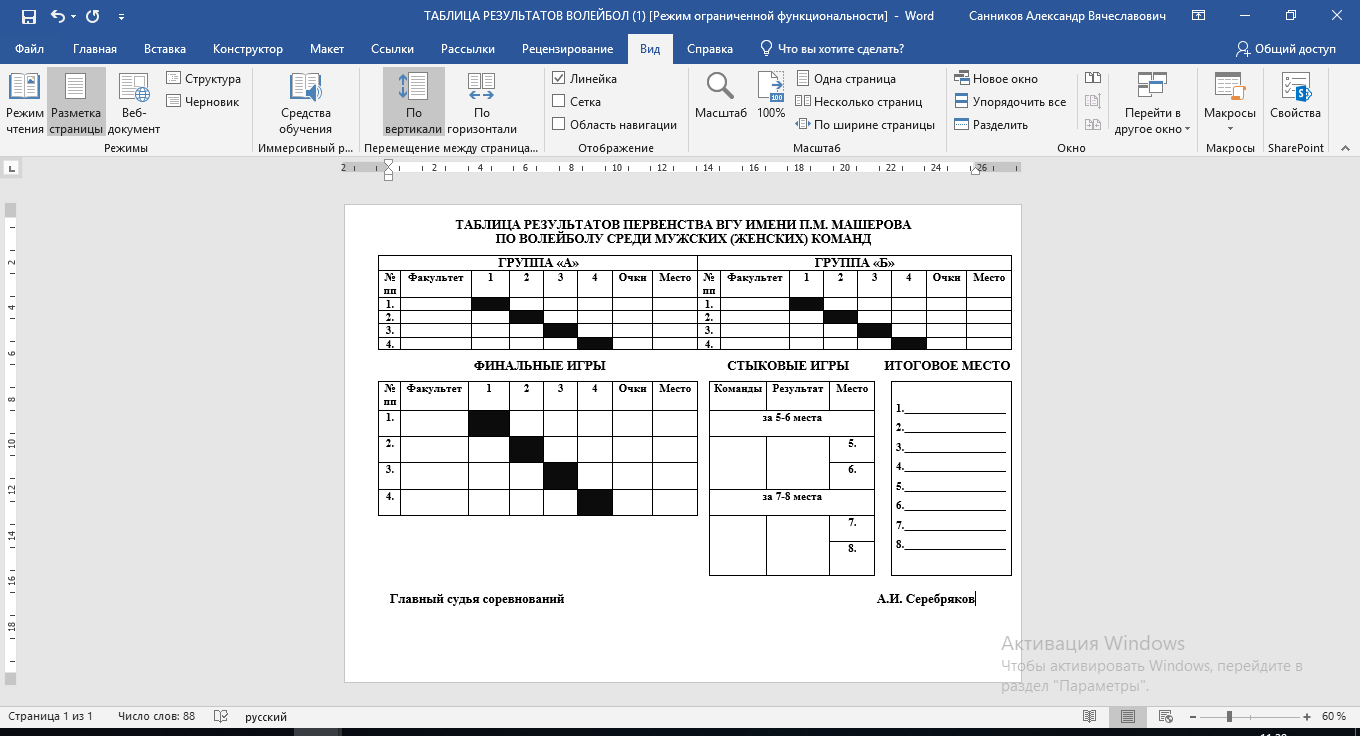 МИНИ-ФУТБОЛСостав команды: 10 человек (мужчины).I этап – команды факультетов разбиваются на две подгруппы по итогам прошлогодних результатов. Рассеивание производится «змейкой». Розыгрыш осуществляется в подгруппах по круговой системе.II этап – команды, занявшие в своих подгруппах 1 и 2 места, проводят общий розыгрыш по круговой системе с учетом результата игр между этими командами на первом этапе.Розыгрыш мест с 5 – го и далее осуществляется путем стыковых игр.В общей турнирной таблице на всех этапах за победу команде дается 3 очка, за ничью – 1 очко, за поражение, неявку или дисквалификацию по правилам соревнований – 0 очков.В случае равенства очков победителем считается команда, имеющая преимущество по следующим показателям:- результату встречи между спорящими командами;- разнице забитых и пропущенных мячей между спорящими командами;- разнице забитых и пропущенных мячей во всех встречах;- количеству забитых мячей между спорящими командами;- количеству забитых мячей во всех встречах;- меньшему количеству удалений и/или предупреждений.ГИРЕВОЙ СПОРТВ соревнованиях принимают участие студенты факультетов ВГУ имени П.М.Машерова. Состав команды от факультета 10 человек (мужчины).Зачет командного результата определяется по 3 лучшим результатам.Участники не делятся на весовые категории. К участию в соревнованиях допускаются студенты, прошедшие медицинский осмотр и имеющие допуск врача по состоянию здоровья. Участники соревнований проходят инструктаж по соблюдению мер техники безопасности при проведении соревнования по гиревому спорту, после чего ставят личную подпись в протоколе инструктажа.Соревнования по гиревому спорту среди факультетов лично-командные. Программа соревнований включает двоеборье (толчок двух гирь, весом 24 кг, рывок, вес гири 24 кг).Толчок гирь участником выполняется за 10 минут. Отдых между упражнениями не менее 30 минут. Рывок гири участником выполняется за 10 минут (коэффициент 0,5).ТЕННИС НАСТОЛЬНЫЙСоревнования лично-командные проводятся раздельно между юношами и девушками. Состав команды – 3 юноши и 3 девушки. Соревнования проводятся по круговой системе в один круг. Встречи участников проводятся согласно заявленным номерам ракеток. Места команд в соревнованиях определяются по наибольшему количеству набранных очков. За победу присуждается 2 очка, за проигрыш – 1 очко, если участник не явился или не доиграл встречу – 0 очков. Победитель в командном первенстве определяется по наибольшей сумме набранных очков. При равенстве очков у двух команд учитывается результат встречи между ними. При равенстве очков у двух команд учитывается результат встречи между ними. При равенстве очков у двух и более команд победитель определяется по соотношению:- выигранных и проигранных встреч между ними;- выигранных и проигранных партий между ними;- всех выигранных и проигранных партий;- выигранных очков между первыми ракетками команд;- выигранных партий между первыми ракетками команд;- при равенстве всех показателей, проводится дополнительный круговой турнир, между первыми ракетками спорящих команд.ЛЕТНЕЕ ТРОЕБОРЬЕСостав команды: 8 мужчин, 8 женщин (зачет по 5 лучшим результатам в команде, раздельно у мужчин и женщин).Виды троеборья:- мужчины: бег 60м, прыжок в длину с места, подтягивание на высокой перекладине;- женщины: бег 60м, прыжки в длину с места, сгибание и разгибание рук в упоре лежа от гимнастической скамейки.Личные места определяются по таблице оценки результатов. Командные места определяются по сумме очков, набранных 5 участниками. При равенстве очков у двух и более команд, преимущество определяется по лучшим личным результатам.ПЛЯЖНЫЙ ВОЛЕЙБОЛКоманды играют в двух подгруппах: группе «А» и группе «Б» по действующим правилам волейбола. Команды, занявшие 1 и 2 место в своих подгруппах, играют в финальной группе за 1–4 места с учетом игры в предварительной группе, а команды, занявшие 3 и 4 место в своих подгруппах, играют стыковые игры за 5–8 места. Игры проводятся в двух  партиях до 21 очков (разница в 2 очка между командами). При счете 1:1 команды играют  партию  с (разница в 2 очка между командами).За победу со счетом 2:0 команде начисляется 3 очка, со счетом 1:1победа с разницей в 2 очка  – 2 очка. За поражение со счетом 0:2 команде начисляется 0 очков, за две неявки на игры команда снимается с соревнований, на любом этапе занимая последнее место. Команда-победитель в группе определяется по:ШАХМАТЫСостав команды 4 человека, в основной состав входят: 1-я доска – мужчина, 2-я доска – мужчины, 3-я доска – мужчины, 4-я доска – женщины. Спортсмены, заявленные на соревнованиях на 1-й, 2-й, 3-й и 4-й доске, меняться местами не могут. Соревнования командные, проводятся по круговой системе. Контроль времени – 15 мин. На 1 партию каждому участнику.Если по истечению времени победитель не выявлен, то победитель выявляется по количеству набранных баллов. Пешка – 1 балл, конь слон – 3 балла, ладья – 5 баллов, ферзь – 9 баллов.Команда-победитель определяется по наибольшей сумме набранных очков: за выигрыш – 1 очка, за ничью – 0,5 очко, за поражение – 0 очков.При равенстве сумм очков у двух и более команд места определяются по следующим показателям:- общее количество очков, набранных всеми игроками команды;- результату встречи между этими командами;- лучшей разнице очков в партиях.АРМРЕСТЛИНГСостав команды: 9 мужчин и 6 женщин, 1 представитель.Программа соревнований:1 день – взвешивание спортсменов. Мужчины (левая рука, весовые категории: 60 кг, 65 кг, 70 кг, 75 кг, 80 кг, 85 кг, 90 кг), женщины (левая рука, весовые категории: 50 кг, 55 кг, 60 кг, 65 кг, 70 кг).2 день – взвешивание спортсменов. Мужчины (правая рука, весовые категории: 60 кг, 65 кг, 70 кг, 75 кг, 80 кг, 85 кг, 90 кг), женщины (правая рука, весовые категории: 50 кг, 55 кг, 60 кг, 65 кг, 70 кг).Количество спортсменов от участвующей команды в весовой категории не более 2 человек. Командное первенство определяется по наибольшему количеству очков. 1 место – 5 очков, 2 место - 4 очка, 3 место – 3 очка, 5-8 место – 2 очка, 9-16 место – 1очко. В случае равенства очков, преимущество получает команда, имеющая большее количество 1, 2, 3 и т.д. мест.ЛЁГКАЯ АТЛЕТИКАСостав команд: 9 мужчин и 9 женщин, 1 представитель.Программа соревнований:- бег 100м (мужчины, женщины);- бег 200м (мужчины, женщины);- бег 400м (мужчины, женщины);- бег 800м (женщины, мужчины);- бег 1500м (мужчины, женщины);- бег 3000м (мужчины, женщины);- прыжок в длину с разбега (мужчины, женщины);- эстафета 4 х 100м (2 мужчины, 2 женщины).В каждом виде программы принимают участие 1 мужчина, 1 женщина (кроме эстафеты). Зачёт в эстафете с коэффициентом 2. Каждый участник может выступить за команду в двух видах программы и эстафетном беге. В случае равенства очков: победитель определяется по большему количеству призовых мест.Награждение победителей.Три лучшие команды в абсолютном первенстве, все победители и призеры в личном первенстве. Медалями и дипломами награждаются все победители и призеры соревнований в личном первенстве при условии, что в виде программы соревновалось 4 и более спортсменов, при меньшем количестве участников медалями награждаются только победители.БАДМИНТОНКаждому участвующему в соревнованиях факультету разрешается заявлять одну команду, которая состоит из 2 – х юношей и 2 – х девушек. Вид соревнований: командно-личные, т.е. итоги выступления будут подводится отдельно для команд и отдельно для каждого спортсмена. Соревнования проводятся в одиночных разрядах, по результатам которых определяется командное место факультета. Соревнования проводятся в два дня (один день – юноши, второй день - девушки).Система проведения соревнований.Личные соревнования проводятся по олимпийской системе, с определением первых 16 мест. В зависимости от количества участников будет применяться сетка на 16 и 32 участника. Для разнесения участников соревнований в соревновательную сетку турнира будет проводиться жеребьевка перед началом соревнований. По итогам проведения личных соревнований для определения общекомандного места очки начисляются участвующим факультетам по следующей таблице 2.							Таблица 2Командное место определяется по сумме очков отдельно в мужских соревнованиях и женских соревнованиях. В случае равенства суммы занятых мест у двух и более команд результаты определяются последовательно по следующим показателям:личная встреча;наилучшая разница выигранных и проигранных игр;наилучшая разница выигранных и проигранных очков.Игры проводятся по действующим международным правилам Всемирной федерации бадминтона (3х21). Участвующие факультеты обеспечивают спортсменов команд ракетками. При проведении соревнований воланы предоставляются. В случае предоставления участниками своих воланов, предпочтение при выборе отдается волану лучшего качества. Начальник спортивного клуба                                                        О.В. Головинец                                                                                                  Приложение 2ВГУ имени П.М. Машерова                               УТВЕРЖДЕНО                           Спортивный клуб                                                 Приказ                                                                                 ВГУ имени П.М.Машерова	____________ № ________П О Л О Ж Е Н И Е___________№ __________г.Витебско проведении круглогодичной спартакиадыработников ВГУ имени П.М.Машерова1. Цель и задачиСпартакиада проводится с целью развития физической культуры и спорта, повышения спортивного мастерства работников и ставит перед собой задачи:- привлечение работников к регулярным занятиям физической культурой и спортом;- организация активного досуга, отдыха как пропаганды здорового образа жизни среди работников университета;- популяризация по видам спорта (волейбол, теннис настольный, дартс, плавание, бадминтон, скоростно-силовое многоборье, шведская эстафета, стрельба).2. Этапы проведения спартакиадыСпартакиада проводится в два этапа:3.Участники спартакиадыВ соревнованиях принимают участие сборные команды факультетов, других структурных подразделений, сформированных из числа работников ВГУ имени П.М. Машерова. 4.Руководство проведением спартакиадыОбщее руководство по организации и проведению спартакиады осуществляет спортивный клуб и первичная профсоюзная организация работников ВГУ имени П.М.Машерова.5.Условия и порядок проведения спартакиады по видам спортаВОЛЕЙБОЛСостав команды: 6 человек .Вид соревнований: командные.Соревнования проводятся по круговой системе в один круг. Соревнования проводятся из трёх партий, третья партия играется до 15 очков. Места команд определяются по наибольшей сумме набранных очков: за победу со счётом 2:0 – три очка, за победу со счётом 2:1 – два очка, за поражение со счётом 0:0 - ноль очков, за поражение со счётом 1:2 – одно очко, неявка или лишение права игры – 0 очков.Места команд определяются по наибольшему количеству набранных очков во всех играхПри равенстве очков у двух и более команд при распределении мест учитываются следующие показатели:— соотношение выигранных и проигранных партий во всех встречах; — соотношение партий во встречах между ними.ТЕННИС НАСТОЛЬНЫЙСостав команды: 2 человека (1 мужчина и 1 женщина).Вид соревнований: лично-командные.Соревнования по теннису настольному проводятся среди команд преподавателей и работников университета. Форма участников спортивная.Игры проводятся в виде личных встреч отдельно среди мужчин и отдельно среди женщин.К личным встречам относят соревнования, результаты которых засчитывают каждому участнику отдельно.Формула розыгрыша соревнований определяется судейской коллегией в зависимости от количества участников.Если в соревнованиях участвует не более 8 человек, игры проводят по круговой системе (все участники должны сыграть друг с другом), если участвует 10 и более человек, их распределяют по жребию на две подгруппы, а в финальной части играются стыковые встречи: участник, занявший первое место в 1-й подгруппе, встречается с участником, занявшим первое место во 2-й подгруппе и т.д.Круговая схема соревнований настольного тенниса. Шесть участников:1 – 6  1 – 5  1 – 4  1 – 3  1 – 22 – 5  6 – 4  5 – 3  4 – 2  3 – 63 – 4  2 – 3  6 – 2  5 – 6  4 – 5Круговая схема соревнований настольного тенниса. Восемь участников:1 – 8  1 – 7  1 – 6  1 – 5  1 – 4  1 – 3  1 – 2  2 – 7  8 – 4  7 – 5  6 – 4  5 – 3  4 – 2  3 – 8  3 – 6  2 – 5  8 – 4  7 – 3  6 – 2  5 – 8  4 – 7  4 – 5  3 – 4  2 – 3  8 – 2  7 – 8  6 – 7  5 – 6  Круговая схема соревнований настольного тенниса. Пять участников:1 – 5  1 – 4  4 – 6  1 – 3  3 – 5  2 – 4  2 – 3  2 – 5  5 – 4  1 – 2     3        5        1         2        4ДАРТССостав команды: 2 человека .Вид соревнований: лично-командные.Соревнования проводятся раздельно среди мужчин и женщин в упражнении "Большой круг". По итогам предварительных соревнований определяется по 2 финалиста у мужчин и женщин, набравших наибольшее количество очков. Командное первенство определяется по наибольшему количеству набранных очков мужчины и женщины. Жеребьевка проводится на заседании судейской коллегии по виду спорта.БАДМИНТОНСостав команды: 2 человека (1 мужчина и 1 женщина).Вид соревнований: командные.Игра состоит из трех геймов.Формула розыгрыша соревнований определяется судейской коллегией в зависимости от количества команд-участниц. Командное первенство определяется по наибольшему количеству набранных очков. При равенстве очков у двух команд учитывается соотношение выигранных и проигранных геймов во всех встречах. За победу начисляется 2 очка, за поражение - 1 очко, при неявке или дисквалификации по правилам соревнований – 0 очков.ПЛАВАНИЕВид соревнований: личные.Плавание 50 м вольным стилем.Соревнования по плаванию проводятся среди команд работников университета. Заплывы и подведение итогов проводятся отдельно среди мужчин и отдельно среди женщин. Каждый участник стартует один раз. Результаты засчитывают каждому участнику отдельно. СКОРОСТНО-СИЛОВОЕ МНОГОБОРЬЕ Вид соревнований: личные.Программа соревнований: мужчины - бег 100 м, прыжок в длину с места, подтягивание на перекладине, бег 1000 м;женщины - бег 60 м, прыжок в длину с места, сгибание рук в упоре лежа от гимнастической скамейки, бег 500 м.Личное первенство определяется по сумме набранных очков в отдельных видах программы, соответствующих техническому результату. В случае равенства очков преимущество отдается участникам, занявшим большее количество первых, вторых, третьих и т.д. мест в отдельных видах программы. СТРЕЛЬБАВид соревнований: личные.Программа соревнований:Зачётная серия состоит из 10 выстрелов (2 пробных+8 зачётных). Дистанция стрельбы 10 метров. Стрельба производится из положения стоя по бумажным мишеням диаметром 16см. Результат участника представляет собой сумму набранных очков за серию выстрелов. Количество очков зависит от сектора поражения. Если в мишени оказалось более одной пробоины, то засчитывается наименьший сектор из поражённых. При одинаковом количестве очков победитель определяется по наибольшему числу «10-ок». При одинаковом количестве «10-ок», победитель определяется путём дополнительных выстрелов. Результат будет аннулирован, если спортсмен произвёл зарядку винтовки или выстрел без соответствующей команды судьи.ШВЕДСКАЯ ЭСТАФЕТАСостав команды: 4 человека.Вид соревнований: командные.К участию в шведской эстафете допускаются смешанные команды (2 мужчин, 2 девушки). Шведская эстафета - соревнование, в котором команды состоят из четырех бегунов. Первый бегун пробегает 400 метров, второй - 300 м, третий - 200 м и четвертый бегун - 100 м, поэтому общая длина забега составляет один километр. Отрезки дистанции в шведской эстафете составляют 400х300х200х100 метров, начиная с большего.Порядок прохождения этапов определяются в команде, но должна быть очерёдность этапов - мужчина и женщина. Например, первый этап 400 м бежит мужчина, второй этап 300 м – женщина, третий этап 200 м - мужчина и четвёртый этап 100 м - женщина. Передача эстафеты осуществляется передачей эстафетной палочки следующем участнику команды. Победитель определяется по лучшему времени прохождения всей дистанции.Вид соревнований: командные.Соревнования проводятся по круговой системе в один круг. 6. Порядок подачи заявокИменная заявка на участие в спартакиаде принимаются в спортивный клуб за три дня до начала соревнований.7. НаграждениеПобедители и призеры соревнований награждаются дипломами 1-3 степени и медалями за счёт средств первичной профсоюзной организации работников. Начальник спортивного клуба			                       О.В. ГоловинецСОГЛАСОВАНО:Начальник бухгалтерского учета и финансов                           Л.Н. ПрокопкинаПредседатель первичной профсоюзной организации работников              					   Д.О. СтрикПриложение 3ВГУ имени П.М. Машерова                                 УТВЕРЖДЕНО                     Спортивный клуб                                                  Приказ 	ВГУ имени П.М.Машерова	____________ № ________СОСТАВ организационного комитета по подготовке и проведению круглогодичной универсиады среди обучающихся в ВГУ имени П.М. Машеровав 2023-2024 учебном годуНачальник спортивного клуба					О.В. ГоловинецПриложение 4ВГУ имени П.М. Машерова                                 УТВЕРЖДЕНО                     Спортивный клуб                                                   Приказ 	ВГУ имени П.М.Машерова	____________ № ________Состав главной судейской коллегии по видам спорта круглогодичной универсиады среди обучающихся в ВГУ имени П.М. Машеровав 2023-2024 учебном годуГлавный судья – начальник спортивного клуба Головинец О.В.Главный секретарь – инструктор-методист по спортивно-массовой работе спортивного клуба Барковец М.А.Начальник спортивного клуба					О.В. Головинец\Приложение 5З А Я В К Ана участие в универсиаде ВГУ имени П.М.Машерова по___________________________________________________от команды_________________________________________Заявленные участники _____чел. по своей спортивной подготовке и состоянию здоровья могут принять участие в соревнованиях.ВРАЧ 	_____________________________________________ПРЕДСТАВИТЕЛЬ КОМАНДЫ___________________________________Приложение 6П Р О Т О К О Лпроведения инструктажа по мерам безопасности во время проведения соревнований  __________________________________________________   для участия в универсиадеВГУ имени П.М.МашероваПредставитель команды            ______________        _________________                                                                       (подпись)                                (Ф.И.О.)									Приложение 7ВГУ имени П.М. Машерова                          УТВЕРЖДЕНО                      Спортивный клуб                                           Приказ                                                                          ВГУ имени П.М.Машерова  ____________ № ________ ___________№ __________г.ВитебскКалендарный планпроведения физкультурно-оздоровительных,спортивно-массовых мероприятий, спортивныхсоревнований в ВГУ имени П.М.Машерована 2023-2024 учебный годНачальник спортивного клуба					О.В. ГоловинецСогласовано: Проректор ______________ И.А. СёмкинаПроректор по воспитательной работе______________ Начальник центра бухучета и финансов______________ Л.Н. ПрокопкинаДекан факультета физической культуры и спорта______________ Ю.В. ГапонёнокЗаведующий кафедрыфизического воспитания и спорта______________ Е.В. КолмогороваЗаведующий кафедрой спортивно-педагогических дисциплин ______________ О.В. ПрокоповПредседатель профкома студентов_______________ А.Н. ТрубинПредседатель первичной профсоюзнойорганизации работников_______________ Д.О. Стрик место12345678910очки12345678910Место IIIIIIIVVVIVIIVIIIXXXIXIIXIIIXIVXVXVIОчки 18171615141312111098765431 этап 1 этап 1 этап 1 этап № п/пВид спортаСроки проведенияМесто проведения1Волейболпо назначениюСпортивный зал учебного корпуса №1 ВГУ имени П.М.Машерова2Теннис настольныйпо назначениюСпортивный зал учебного корпуса №1 ВГУ имени П.М.Машерова3Дартспо назначениюСпортивный зал учебного корпуса №1 ВГУ имени П.М.Машерова4Бадминтонпо назначениюСпортивный зал учебного корпуса №1 ВГУ имени П.М.Машерова5Плаваниепо назначениюФОК «Коммунальник», Витебск, проспект Победы, 32 этап2 этап2 этап1Скоростно-силовое многоборьепо назначениюСпортивный зал учебного корпуса №1 и стадион ВГУ имени П.М.Машерова2Стрельбапо назначениюСтрелковый тир3Шведская эстафета по назначениюСтадион ВГУ имени П.М.Машерова1Головинец Олег ВикторовичНачальник спортивного клуба (председатель)2Колмогорова Екатерина ВладимировнаЗаведующий кафедры физического воспитания и спорта (заместитель председателя)3Барковец Мария АлександровнаИнструктор-методист по спортивно-массовой работе спортивного клуба (секретарь)№п/пВид спортаСроки проведения(число по назначению)Место проведенияГлавный судья-1--2--3--4--5-1Мини-футбол (мужчины)ноябрь 2023 г.Спортивный зал учебного корпуса №1 ВГУ имени П.М.Машерова,Московский пр-т, 33Хлопцев В.А.Алексеенко А.А2Лыжные гонки (мужчины, женщины)февраль-март 2024 г.(по назначению)Александрович И.Л., Новиков М.М., Головинец О.В.3Армрестлинг (мужчины, женщины.)сентябрь-октябрь 2023 г.Спортивный зал учебного корпуса №1 ВГУ имени П.М.Машерова,Московский пр-т, 33Лосев В.А., Трущенко В.В.4Летнее троеборье (мужчины, женщины)сентябрь-октябрь 2023 г.Спортивное ядро ВГУ имени П.М.Машерова,Московский пр-т, 33Новиков М.М., Головинец О.В. Барковец М.А.5Баскетбол 3х3 (мужчины, женщины)декабрь 2023 г.Спортивный зал учебного корпуса №1 ВГУ имени П.М.Машерова,Московский пр-т, 33Головинец О.В.,6Лёгкая атлетика (мужчины, женщины)апрель-май 2024 г.Спортивное ядро ВГУ имени П.М. Машерова,Московский пр-т, 33Марцинович Л.И., Кальниш Я.О. Тишутина А.А.7Кросс осенний (мужчины, женщины)октябрь 2023 г.Спортивное ядро ВГУ имени П.М. Машерова,Московский пр-т, 33Новиков М.М.,  Головинец О.В.8Гиревой спорт(мужчины, женщины)октябрь 2023 г.Спортивный зал учебного корпуса №1 ВГУ имени П.М. Машерова,Московский пр-т, 33Позняк В.Е.9Теннис настольный (мужчины, женщины) октябрь 2023 г.Спортивный зал учебного корпуса №3 ВГУ имени П.М. Машерова,ул. Чапаева, 30Батуркин А.А., 10Баскетбол (мужчины)декабрь 2023 г.Спортивный зал учебного корпуса №1 и спортивное ядро ВГУ имени П.М. Машерова,Московский пр-т, 33Головинец О.В.,Новиков М.М.11Шахматы (мужчины, женщины)февраль 2024 г.Спортивный зал учебного корпуса №1 ВГУ имени П.М. Машерова,Московский пр-т, 33Венскович Д.А.12Волейбол (мужчины, женщины)ноябрь 2023 г.Спортивный зал учебного корпуса №1 и спортивное ядро ВГУ имени П.М. Машерова,Московский пр-т, 33Пальвинский Е.Ю., Новиков М.М., Головинец О.В.13Бадминтон (мужчины, женщины)февраль 2024 г.Спортивный зал учебного корпуса №3 ВГУ имени П.М. Машерова,ул. Чапаева, 30Хлопцева М.В.14Пляжный волейбол (мужчины)май 2024По назначениюПальвинский Е.Ю., Головинец О.В.№ п/пФамилия, имяГод рожденияРазрядКурсГруппаВиза врача1234567№п/пФамилия, имя, отчество прошедшего инструктаж по мерам безопасностиКафедра/подразделениепрошедшего инструктаж по мерам безопасностиФамилия, имя, отчество должностного лица, проводившего инструктаж по мерам безопасностиПодпись прошедшего инструктаж по мерам безопасностиПодпись должностного лица, проводившего инструктаж по мерам безопасности1234567891011121314151617181920№п/пВид спорта, наименование спортивного мероприятияСрокиМесто проведенияОтветственные и исполнители1Круглогодичная универсиада ВГУ имени П.М. Машерова: мини-футбол - юношиноябрь 2023 г.Большой спорт. зал уч. корп.№1Головинец О.В.,Хлопцев В.А.Алексеенко А.А2Круглогодичная универсиада ВГУ имени П.М. Машерова: лыжные гонки – юноши, девушкифевраль-март 2024 г.по назначениюГоловинец О.В. Новиков М.М.Барковец М.ААлександрович И.Л3Круглогодичная универсиада ВГУ имени П.М. Машерова: армрестлинг – юноши, девушкисентябрь-октябрь 2023 г.по назначениюГоловинец О.В.Лосев В.А., Трущенко В.В.4Круглогодичная универсиада ВГУ имени П.М. Машерова: летнее троеборье – юноши, девушкисентябрь-октябрь 2023 г.по назначениюГоловинец О.В., Новиков М.М., Барковец М.А5Круглогодичная универсиада ВГУ имени П.М. Машерова: баскетбол – юношидекабрь 2023 г.Спортивный зал уч. корп.№ 1Головинец О.В.,6Круглогодичная универсиада ВГУ имени П.М. Машерова: легкая атлетика – юноши, девушкиапрель-май 2024 г.по назначениюГоловинец О.В., Марцинович Л.И., Позняк Ж.АКальниш Я.О.7Круглогодичная универсиада ВГУ имени П.М. Машерова: кросс осенний - юноши, девушкиоктябрь 2023 г.Стадион, большой спортивный зал уч. корп.№ 1Головинец О.В., Новиков М.М., Кальниш Я.О.Барковец М.А8Круглогодичная универсиада ВГУ имени П.М. Машерова: теннис настольный – юноши, девушкиоктябрь 2023 г.Спортивный зал уч. корп.№ 3Головинец О.В., Батуркин А.А.9Круглогодичная универсиада ВГУ имени П.М.Машерова: шахматы – юноши, девушкифевраль 2024 г.по назначениюГоловинец О.В., Венскович Д.А.10Круглогодичная универсиада ВГУ имени П.М.Машерова: волейбол – юноши, девушкиноябрь 2023 г.Большой спортивный зал уч. корп.№ 1Головинец О.В., Пальвинский Е.Ю.,Новиков М.М.11Круглогодичная универсиада ВГУ имени П.М.Машерова: баскетбол 3×3 – юноши, девушкидекабрь 2023 г.СтадионВГУГоловинец О.В.,12Гиревой спорт – юношиоктябрь 2023 г.Малый спортивный зал уч.корп.№ 1Головинец О.В. Позняк В.Е.13Бадминтон – юноши, девушкифевраль 2024 г.Спортивный зал уч. корп.№ 3Головинец О.В., Хлопцева М.В.14Волейбол пляжный - юношимай 2024 г.По назначениюГоловинец О.В., Пальвинский Е.Ю.Круглогодичная спартакиада 2023-2024ВГУ имени П.М.Машерова среди обучающихся, проживающих в общежитияхКруглогодичная спартакиада 2023-2024ВГУ имени П.М.Машерова среди обучающихся, проживающих в общежитияхКруглогодичная спартакиада 2023-2024ВГУ имени П.М.Машерова среди обучающихся, проживающих в общежитияхКруглогодичная спартакиада 2023-2024ВГУ имени П.М.Машерова среди обучающихся, проживающих в общежитияхКруглогодичная спартакиада 2023-2024ВГУ имени П.М.Машерова среди обучающихся, проживающих в общежитиях141-й этап: волейбол, подтягивание на перекладине, перетягивание канатапо назначениюСпортивные площадкиГоловинец О.В.,инструктора-методисты по спортивно-массовой работе спортивного клуба, Батуркин А.А.152-й этап: стритбол, теннис настольныйпо назначениюпо назначениюГоловинец О.В.,инструктора-методисты по спортивно-массовой работе спортивного клуба, Батуркин А.А.163-й этап: дартс, гиревой спорт, теннис настольныйпо назначениюСпортивный зал главного учебного корпуса№ 1Головинец О.В.,инструктора-методисты по спортивно-массовой работе спортивного клуба, Батуркин А.А.Физкультурно-оздоровительные и спортивно-массовые мероприятияс обучающимися ВГУ имени П.М. МашероваФизкультурно-оздоровительные и спортивно-массовые мероприятияс обучающимися ВГУ имени П.М. МашероваФизкультурно-оздоровительные и спортивно-массовые мероприятияс обучающимися ВГУ имени П.М. МашероваФизкультурно-оздоровительные и спортивно-массовые мероприятияс обучающимися ВГУ имени П.М. МашероваФизкультурно-оздоровительные и спортивно-массовые мероприятияс обучающимися ВГУ имени П.М. Машерова17Спортландия «У солдата выходной», посвященная дню Защитника Отечествафевраль 2024 г.Большой спортивный зал главного учебного корпуса№ 1Головинец О.В.,инструктора-методисты по спортивно-массовой работе спортивного клуба18Спортландия «На крыльях весны», посвящённая Международному женскому дню 8-е мартамарт 2024 г.Большой спорт. зал уч.корп.№ 1Головинец О.В.,инструктора-методисты по спортивно-массовой работе спортивного клуба19Спортландия «Первый курс, физкульт привет!» сентябрь-октябрь 2023 г.Большой спорт. зал уч.корп.№ 1Головинец О.В.,инструктора-методисты по спортивно-массовой работе спортивного клуба20Летний фестиваль иностранных студентов ВГУ имени П.М.Машерова «FOIGFEST» среди сборных команд студентов, проживающих в общежитиях университета: мини-футбол, волейбол, дартс, теннис настольныйпо назначениюпо назначениюГоловинец О.В.,инструктора-методисты по спортивно-массовой работе спортивного клуба, Батуркин А.А.21Соревнования в рамкахМеждународного дня студенческого спортапо назначениюпо назначениюГоловинец О.В.,инструктора-методисты по спортивно-массовой работе спортивного клуба, ФФКиС22Спортландия среди факультетов университета «Предновогодние забавы»декабрь 2023 г.Большой спортивный зал главного учебного корпуса№ 1Головинец О.В.,инструктора-методисты по спортивно-массовой работе спортивного клуба, ФФКиС23Туристический слет студенческого актива ВГУ имени П.М. Машеровапо назначению (Щитовка)Головинец О.В.,инструктора-методисты по спортивно-массовой работе спортивного клуба, БРСМ, председатель профкома студентов Трубин А.Н. (по согл.)24Спортивно-массовый праздник «Проводы зимы»по назначениюпо назначениюГоловинец О.В.,инструктора-методисты по спортивно-массовой работе спортивного клубаГородская спартакиада среди обучающихся в УВО г. ВитебскаГородская спартакиада среди обучающихся в УВО г. ВитебскаГородская спартакиада среди обучающихся в УВО г. ВитебскаГородская спартакиада среди обучающихся в УВО г. ВитебскаГородская спартакиада среди обучающихся в УВО г. Витебска25Городская легкоатлетическая эстафета «Витьбичи» по назначениюпо назначениюГоловинец О.В.,Кальниш Я.О.,Тишутина А.А.26Шахматыпо назначениюпо назначениюГоловинец О.В., Венскович Д.А.27Баскетболпо назначениюпо назначениюГоловинец О.В.28Гиревой спортпо назначениюпо назначениюГоловинец О.В., Позняк В.Е.29Лыжные гонки по назначениюпо назначениюГоловинец О.В., Александрович И.Л.30Армреслингпо назначениюпо назначениюГоловинец О.В., Трущенко В.В. 31Волейболпо назначениюпоназначениюГоловинец О.В., Пальвинский Е.Ю.32Мини-футбол (юноши) по назначениюпо назначениюГоловинец О.В.,Хлопцев В.А.33Мини-футбол (девушки) по назначениюпо назначениюГоловинец О.В.Алексеенко А.А34Плаваниепо назначениюпо назначениюГоловинец О.В.,Передриенко С.В.35Легкая атлетикапо назначениюпо назначениюГоловинец О.В.,Кальниш Я.О.,Позняк Ж.А36Теннис настольныйпо назначениюпо назначениюГоловинец О.В., Батуркин А.А.37Летнее многоборье «Здоровье» по назначениюпо назначениюГоловинец О.В.,Марцинович Л..И., Александрович И.Л.38Кросс осенний по назначениюпо назначениюГоловинец О.В.,Кальниш Я.О.,Позняк Ж.А39Бадминтонпо назначениюпо назначениюГоловинец О.В.,Хлопцева М.В.Круглогодичная спартакиада среди преподавателей и работников ВГУ имени П.М.МашероваКруглогодичная спартакиада среди преподавателей и работников ВГУ имени П.М.МашероваКруглогодичная спартакиада среди преподавателей и работников ВГУ имени П.М.МашероваКруглогодичная спартакиада среди преподавателей и работников ВГУ имени П.М.МашероваКруглогодичная спартакиада среди преподавателей и работников ВГУ имени П.М.Машерова40Первый этап круглогодичной спартакиада ВГУ имени П.М. Машерова среди преподавателей и работников (волейбол, теннис настольный, дартс, бадминтон, плавание)март 2024Спортивные залы учебного корпуса № 1, стадион ВГУ имени П.М. Машерова, ФОК «Коммунальник»Головинец О.В., Стрик Д.О.,инструктора-методисты по спортивно-массовой работе спортивного клуба40Второй этап круглогодичной спартакиада ВГУ имени П.М.Машерова среди преподавателей и работников (скоростно-силовое многоборье, мини-футбол, стрельба, эстафета).май 2024   СтадионВГУ имени П.М.МашероваГоловинец О.В., Стрик Д.О.,инструктора-методисты по спортивно-массовой работе спортивного клубаГородская спартакиада среди работников Первомайского района г.ВитебскаГородская спартакиада среди работников Первомайского района г.ВитебскаГородская спартакиада среди работников Первомайского района г.ВитебскаГородская спартакиада среди работников Первомайского района г.ВитебскаГородская спартакиада среди работников Первомайского района г.Витебска41Районная круглогодичная спартакиада среди коллективов физкультуры, предприятий, организаций и учреждений по видам спорта (лыжный спорт, поднятие гири, плавание)по назначениюСпортивные базы районаПервомайский райисполком г.Витебска,Головинец О.В.42Районный туристический слет коллективов физкультуры, предприятий, организаций и учреждений: «Звёздный поход»по назначениюпо назначениюГоловинец О.В.,инструктора-методисты по спортивно-массовой работе спортивного клуба43Районная круглогодичная спартакиада среди коллективов физкультуры, предприятий, организаций и учреждений по видам спорта (многоборье «Здоровье»)по назначениюСпортивные базы районаПервомайский райисполком г.Витебска,Головинец О.В.44Районная круглогодичная спартакиада среди коллективов физкультуры, предприятий, организаций и учреждений: волейбол, баскетбол, мини-футбол, дартспо назначениюСпортивные базы районаГоловинец О.В., Стрик Д.О. председатель профкома работников (по согласованию)45Районная круглогодичная спартакиада среди коллективов физкультуры, предприятий, организаций и учреждений по видам спорта: волейбол, настольный теннис, пулевая стрельбапо назначениюСпортивные базы районаПервомайский райисполком г. Витебска,Головинец О.В.Физкультурно-оздоровительные и спортивно-массовые мероприятияФизкультурно-оздоровительные и спортивно-массовые мероприятияФизкультурно-оздоровительные и спортивно-массовые мероприятияФизкультурно-оздоровительные и спортивно-массовые мероприятияФизкультурно-оздоровительные и спортивно-массовые мероприятия46Городские соревнования, посвященные Всемирному дню снегапо назначениюг. ВитебскГоловинец О.В.,инструктора-методисты по спортивно-массовой работе спортивного клуба47Областной спортивно-массовый праздник «Витебская лыжня»по назначениюПарк Советской Армии, МазуриноГоловинец О.В.,инструктора-методисты по спортивно-массовой работе спортивного клуба, ФФКиС48Республиканский спортивно-массовый праздник «Белорусская лыжня-2023»по назначениюПо назначению Головинец О.В.Александрович И.Л.49Городской спортивно-развлекательный праздник народного календаря «Масленица»по назначениюПарк Советской Армии (Мазурино, Витебск)Первомайский райисполком г.Витебска,Головинец О.В.50Городской спортивно-массовый праздник «Луческая лыжня» Первомайского района г.Витебскапо назначениюг.Витебск, стадион ШВСМГоловинец О.В.,инструктора-методисты по спортивно-массовой работе спортивного клуба51Республиканские соревнования по видам спорта «Старт поколения»по назначениюпо назначениюГоловинец О.В Стрик Д.О.52Городские и районные велопробегипо назначениюпо назначениюАдминистрация города и района Головинец О.В.53Легкоатлетические пробегипо назначениюпо назначениюАдминистрация города и района,Головинец О.В.54Минский полумарафонпо назначениюпо назначениюГоловинец О.В.Республиканская универсиада – 2023-2024Республиканская универсиада – 2023-2024Республиканская универсиада – 2023-2024Республиканская универсиада – 2023-2024Республиканская универсиада – 2023-202455Каратэмарт-май 2024по назначениюГоловинец О.В.,Лосев В.А.56Тяжёлая атлетикамарт 2024г. МинскГоловинец О.В.,Позняк В.Е57Дзюдоноябрь-декабрь 2023г. МинскГоловинец О.В.,Новицкий П.И58Плаваниемарт-апрель 2024по назначениюГоловинец О.В., Передриенко С.В.59Баскетбол (3х3), мужчинымарт-май 2024по назначениюГоловинец О.В.,60Баскетбол (3х3), женщинымарт-май 2024по назначениюГоловинец О.В.,61Пляжный волейбол16-18.09.2023г. Гомель, г. МинскГоловинец О.В., Пальвинский Е.Ю.62Армрестлинг19-21.10.2023г. ГоркиГоловинец О.В.,Трущенко В.В.63Гиревой спорт11-13.11.2023г. МинскГоловинец О.В., Позняк В.Е.64Борьба вольнаяноябрь-декабрь 2023г. ГродноГоловинец О.В.,Новицкий П.И.65Борьба греко-римскаяноябрь-декабрь 2023г. ГродноГоловинец О.В.,Новицкий П.И.66Лёгкая атлетика (в помещении)январь 2024по назначениюГоловинец О.В.,Позняк Ж.А Прокопов О.В.67Лыжные гонкиянварь-март 2024по назначениюГоловинец О.В., Александрович И.Л.68Бадминтонмарт 2024по назначениюГоловинец О.В., Хлопцева М.В.69Биатлонфевраль-март 2024по назначениюГоловинец О.В., Александрович И.Л.70Шахматымарт-май 2024г. МинскГоловинец О.В.,Венскович Д.А.71Борьба самбомарт-май 2024г. ГродноГоловинец О.В.,Новицкий П.И., Лосев В.А.72Лёгкоатлетический кроссапрель-май 2024по назначениюГоловинец О.В.,Позняк Ж.А Кальниш Я.О.73Лёгкая атлетика (лето)май 2024по назначениюПозняк Ж.А Кальниш Я.О.74Ориентирование спортивное12-14.05.2024Минский районНовиков М.М.75РСВЛ мужчинысентябрь 2023-май 2024по назначениюГоловинец О.В., Пальвинский Е.Ю.76РСВЛ женщинысентябрь 2023-май 2024по назначениюГоловинец О.В.77РСГЛ мужчинысентябрь 2023-май 2024по назначениюГоловинец О.В.,Хлопцева М.В.78РСГЛ женщинысентябрь 2023-май 2024по назначениюГоловинец О.В.,Хлопцева М.В.79Теннис настольныйоктябрь-ноябрь 2023по назначениюГоловинец О.В.,Батуркин О.В.80РСБЛ мужчинысентябрь 2023-май 2024по назначениюГоловинец О.В.,81РСБЛ женщинысентябрь 2023-май 2024по назначениюГоловинец О.В.,82РСФЛ мужчинысентябрь 2023-июнь 2024по назначениюГоловинец О.В.,Хлопцев В.А.83Мини-футбол мужчиныноябрь 2023-декабрь 2023по назначениюГоловинец О.В.,Хлопцев В.А.84Мини-футбол женщиныноябрь 2023-декабрь 2023по назначениюГоловинец О.В.,Алексеенко А.А85Бокс01-05.11.2023г.ГомельГоловинец О.В.Республиканская универсиада – 2023Республиканская универсиада – 2023Республиканская универсиада – 2023Республиканская универсиада – 2023Республиканская универсиада – 202386Зимнее многоборье «Здоровье» по назначениюпо назначениюГоловинец О.В.,Александрович И.Л.87Летнее многоборье «Здоровье»по назначениюпо назначениюГоловинец О.В., Марцинович Л.И.